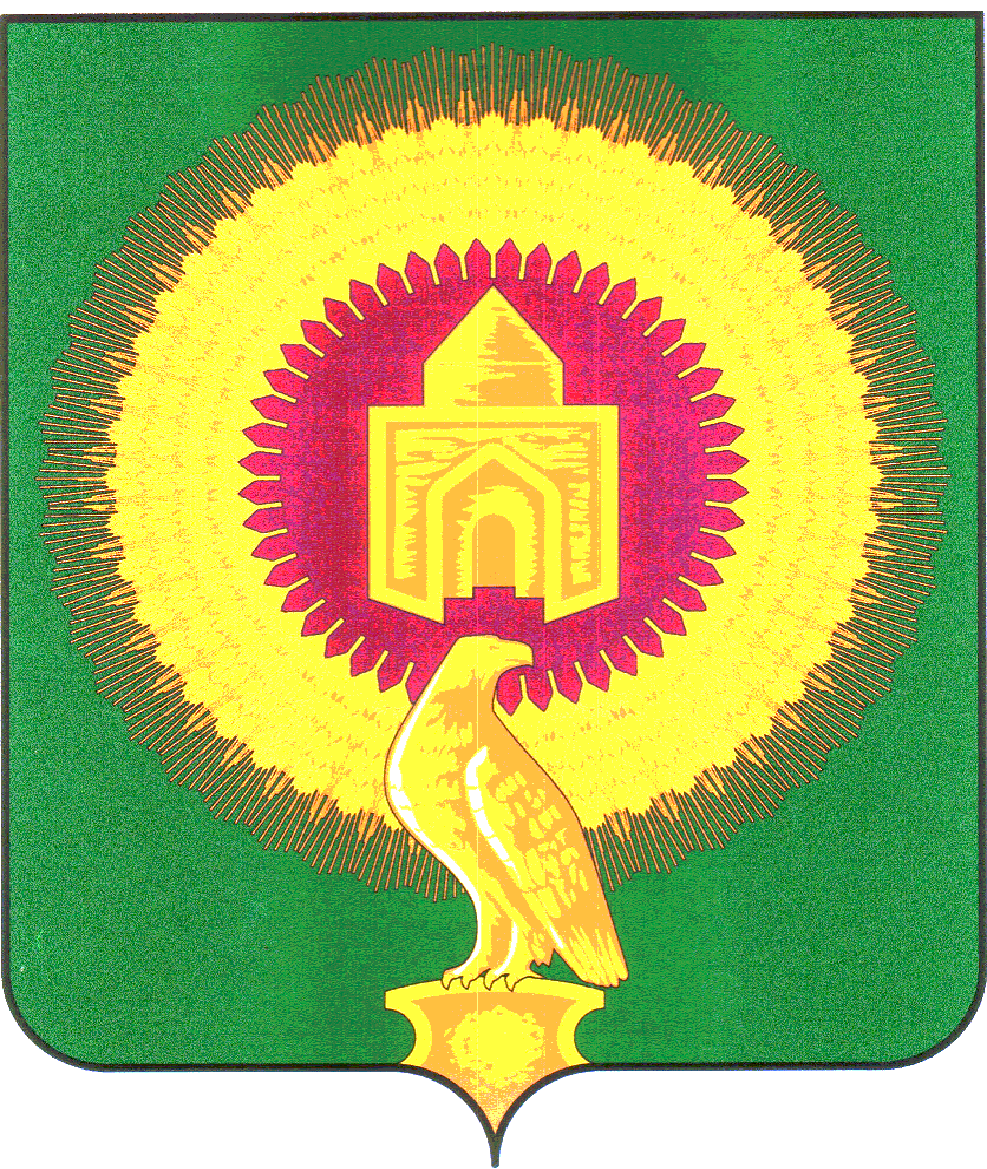 АДМИНИСТРАЦИЯ ВАРНЕНСКОГО СЕЛЬСКОГОПОСЕЛЕНИЯ ВАРНЕНСКОГО МУНИЦИПАЛЬНОГО РАЙОНА ЧЕЛЯБИНСКОЙ ОБЛАСТИПОСТАНОВЛЕНИЕ                                   с ВарнаОб утверждении муниципальной программы «Благоустройство территории Варненского сельского поселения Варненского муниципального района Челябинской области»В соответствии с Федеральным законом от 06 октября 2003 года № 131-ФЗ «Об общих принципах организации местного самоуправления в Российской Федерации», статьей 179 Бюджетного Кодекса Российской Федерации, в целях рационального использования денежных средств администрация Варненского сельского поселения Варненского муниципального района ПОСТАНОВЛЯЕТ:1. Утвердить прилагаемую муниципальную программу «Благоустройство территории Варненского сельского поселения Варненского муниципального района Челябинской области».2. Настоящее постановление распространяет свое действие на правоотношения, возникшие с 1 января 2022 года.3. Настоящее постановление подлежит официальному опубликованию.Контроль за исполнением настоящего постановления оставляю за собой.Глава Варненскогосельского поселения	                     А.Н.РябоконьУтвержденапостановлением администрацииВарненского сельского поселенияВарненского муниципального районаЧелябинской областиот  10   ноября 2021 года № 138/1Паспортмуниципальной программы «Благоустройство территории Варненского сельского поселения Варненского муниципального района Челябинской области»РАЗДЕЛ 1. Содержание проблемы и обоснование необходимости её решения программными мероприятиями            Муниципальное образование Варненского сельское поселение включает в себя два населенных  пункта: с. Варна, п. Кызыл-Маяк. Населенные пункты сельского поселения удалены друг от друга, имеется значительная протяженность дорог местного и областного значения. Большинство объектов внешнего благоустройства населенных пунктов, таких как зоны отдыха, дороги до настоящего времени не обеспечивают комфортных условий для жизни и деятельности населения и нуждаются в ремонте. Отрицательные тенденции в динамике изменения уровня благоустройства территорий Варненского сельского поселения  обусловлены наличием следующих факторов:         - снижением уровня общей культуры населения, выражающимся в отсутствии бережливого отношения к объектам муниципальной собственности, а порой и откровенных актах вандализма.          Программно-целевой подход к решению проблем благоустройства населенных пунктов необходим, так как без стройной комплексной системы благоустройства Варненского сельского поселения невозможно добиться каких-либо значимых результатов в обеспечении комфортных условий для деятельности и отдыха жителей поселения. Важна четкая согласованность действий Администрации Варненского сельского поселения и предприятий, обеспечивающих жизнедеятельность поселения и занимающихся благоустройством. Определение перспектив благоустройства муниципального образования позволит добиться сосредоточения средств на решение поставленных задач.          РАЗДЕЛ 2. Основные цели и задачи, сроки и этапы реализации долгосрочной целевой Программы, целевые индикаторы и показатели.         Основной целью Программы является Комплексное решение проблем благоустройства, обеспечение и улучшение внешнего вида, совершенствование эстетического вида территории Варненского сельского поселения, способствующего комфортной жизнедеятельности населения.         Задачи Программы:- организация освещения улиц;- организация благоустройства и озеленения территории поселения;- организация прочих мероприятий по благоустройству поселения, улучшение санитарно-эпидемиологического состояния территории;- привлечение к осуществлению мероприятий по благоустройству территорий физических и юридических лиц и повышение их ответственности за соблюдение чистоты и порядка;         Муниципальная программа реализуется в один этап в течение 2022-2024 годовРАЗДЕЛ 3. Система программных мероприятий, ресурсное обеспечение Программы.         Для обеспечения Программы предлагается регулярно проводить следующие мероприятия:         - мероприятия по удалению сухостойных, больных и аварийных деревьев;         - мероприятия по ликвидации несанкционированных свалок;         - мероприятия по санитарной очистке территории;         - мероприятия по озеленению;         - мероприятия по благоустройству кладбищ, родников, детских площадок, автобусных остановок;         - мероприятия по организации работ по благоустройству предприятиями .организациями, частными предпринимателями и местными жителямиРаздел  4. Нормативное обеспечение         Выполнение мероприятий Программы осуществляется в соответствии с нормативными правовыми актами в области благоустройства.         Направление исполнения, порядок предоставления и расходования финансовых средств для выполнения мероприятий Программы утверждаются нормативными правовыми актами Администрации Варненского сельского поселения. Раздел 5. Механизм реализации Программы, включая организацию управления Программой  и контроль над ходом её реализации         Реализация Программы осуществляется на основе:         - муниципальных контрактов (договоров), заключаемых муниципальным заказчиком программы с исполнителями программных мероприятий в соответствии с Федеральным законом от 21.07.2005 № 94-ФЗ «О размещении заказов на поставки товаров, выполнение работ, оказание услуг для государственных и муниципальных нужд»;          - условий, порядка, правил, утвержденных федеральными, областными и муниципальными нормативными правовыми актами.Контроль за реализацией Программы осуществляется Администрацией Варненского сельского поселения. Раздел 6. Оценка эффективности социально-экономических и экологических последствий от реализации Программы         В результате реализации Программы ожидается:         -  улучшение состояния территории Варненского сельского поселения;          - привить жителям Варненского сельского поселения  любовь и уважение к своему населенному пункту, к соблюдению чистоты и порядка на территории сельского поселения;        - создать условия, обеспечивающие комфортные условия для работы и отдыха населения на территории Варненского сельского поселения.          Эффективность Программы оценивается по следующим показателям:          - процент соответствия объектов внешнего благоустройства (озеленение, наружного освещения) ГОСТу;         - процент привлечения населения муниципального образования к работам по благоустройству;         - процент привлечения предприятий и организаций поселения к работам по благоустройству;    - уровень благоустроенности муниципального образования (обеспеченность поселения сетями наружного освещения, зелёными насаждениями).       Приложение 1к муниципальной программе«Благоустройство территории Варненского сельского поселения Варненского муниципального района Челябинской области»Перечень мероприятий муниципальной программы«Благоустройство территории Варненского сельского поселения Варненского муниципального района Челябинской области»35224,52  тыс.руб.от 10    ноября 2021 года            № 138/1Название муниципальной программыМуниципальная программа «Благоустройство территории Варненского сельского поселения Варненского муниципального района Челябинской области» (далее именуется – муниципальная  программа)Основание для разработки Программы- Федеральный закон Российской Федерации от 06.10.2003 г. № 131-ФЗ «Об общих принципах местного самоуправления в Российской Федерации»;- Устав муниципального образования Варненского сельского поселения Варненского муниципального районаОтветственныйисполнительмуниципальной  программыАдминистрация Варненского сельского поселения Варненского муниципального района Челябинской областиСоисполнители муниципальной  программы НетЦель муниципальной  программы Комплексное решение проблем благоустройства, обеспечение и улучшение внешнего вида, совершенствование эстетического вида территории Варненского сельского поселения, способствующего комфортной жизнедеятельности населения.Задачи муниципальной  программы- организация освещения улиц;- организация благоустройства и озеленения территории поселения;- организация прочих мероприятий по благоустройству поселения, улучшение санитарно-эпидемиологического состояния территории;- привлечение к осуществлению мероприятий по благоустройству территорий физических и юридических лиц и повышение их ответственности за соблюдение чистоты и порядка;Целевые индикаторы и показатели муниципальной программы- количество замененных ламп освещения улиц и переулков;- посадка деревьев и цветников;- количество кронированных деревьев;- количество отремонтированных детских площадок;- количество отремонтированных автобусных остановок;Этапы и сроки реализации муниципальной  программыМуниципальная программа реализуется в один этап в течение 2022-2024 годовИсточники финансирования реализации программы по годамЗатраты по финансированию программы на период 2022-2024 годов производятся за счет средств бюджета Варненского сельского поселения.Ежегодное финансирование по программе осуществляется в соответствии с объемом финансирования, предусмотренным бюджетом сельского поселения на соответствующий финансовый годОбъемы бюджетных ассигнований муниципальной  программыОбъем финансирования муниципальной программы составляет  35224,52 тысяч рублей, в том числе по годам:2022 год – 162269,98 тысяч рублей;2023 год – 9332,77,0тысяч рублей;2024 год – 9664,77,0тысяч рублейОжидаемые результаты муниципальной программыобеспечение улучшения санитарного и эстетического состояния территории поселения;создание условий для работы и отдыха жителей поселения;привитие жителям сельского поселения любви и уважения к своему поселку, к соблюдению чистоты и порядка на территории;поддержание единого архитектурного облика населенных пунктов: - благоустроить территории мест массового пребывания населения;- оплачивать и содержать уличное освещение;- обустроить и содержать детские площадки;- содержать автобусные остановки;- содержать родники:- ликвидировать несанкционированные свалки;- Кронировать деревья, высаживать цветники;- прочие мероприятия по благоустройству территории№ п/пНаименованиемероприятияСрок исполненияОбъем финансированияОбъем финансированияОбъем финансированияОжидаемый результатОтветственный исполнитель№ п/пНаименованиемероприятияСрок исполнения2022 год2023 год2024 годОжидаемый результатОтветственный исполнитель123456781.Освещение населённых пунктов2022-2024 годы8000,07500,07500,0- улучшение качества уличного освещения;- снижение аварийности на дорогах, преступностиАдминистрация Варненского сельского поселения 2.организация благоустройства и озеленения территории поселения2022-2024 годы8226,981832,772164,77-организация освещения улиц;- организация благоустройства и озеленения территории поселения;- организация прочих мероприятий по благоустройству поселения, улучшение санитарно-эпидемиологического состояния территории;- привлечение к осуществлению мероприятий по благоустройству территорий физических и юридических лиц и повышение их ответственности за соблюдение чистоты и порядка;Администрация Варненского сельского поселения ИТОГО16226,989332,779664,77